2019.12.10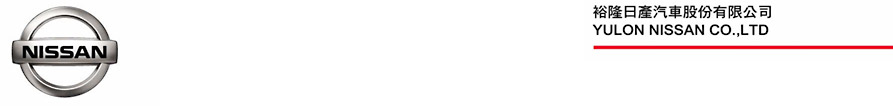 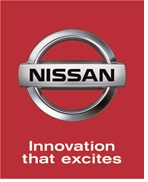 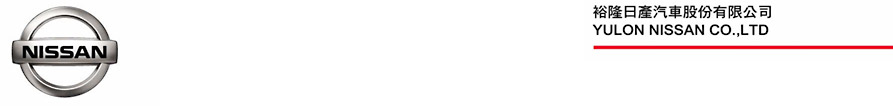 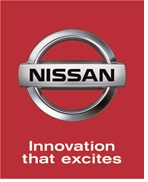 2020世界新車大展 NISSAN GIRLS時尚名模亮眼登場 演繹NISSAN INTELLIGENT MOBILITY「技術日產 智行未來」品牌內涵臺灣廣大車迷引頸期待的2020世界新車大展，即將自2019年12月28日起至2020年1月5日止，在南港展覽館盛大舉辦。NISSAN將於本屆世界新車大展現場展出純電動運動轎跑概念車IMs concept、東瀛戰神NISSAN GT-R 50周年紀念款，以及激情魅惑370Z、強大的心永無止境ALTIMA、全球電動車銷售冠軍LEAF、跨界智能跑旅KICKS、純正英倫風格JUKE、十項全能SUV X-TRAIL、魔術再進化TIIDA、心舒適房車SENTRA等車款。此外，NISSAN同步正式揭曉車展名模陣容，蔡昀羲、何欣芫、連馨、鄧舒凡及林宛璇等5位時尚名模，將在本屆新車大展與眾多NISSAN魅力車款一同亮眼登場，NISSAN並特別精心規劃大型互動式展場，提供豐富感官體驗，讓車迷朋友們能在現場親身感受「技術日產，智行未來」品牌內涵。閃耀名模領銜演繹NISSAN魅力車款2020世界新車大展NISSAN模特兒陣容亮眼，由名模蔡昀羲擔綱主持人，口條清晰、英文流利，加上光鮮亮麗的外表，堪稱智慧與美麗的化身；第七屆伊林璀璨之星亞軍何欣芫，身材高挑、氣質典雅，為新生代女模代表；跨界全方面藝人連馨，曾多次參加台北車展，並參與廣告、電視及戲劇拍攝；電眼美人鄧舒凡，擁有眾多粉絲，並有豐富展場及賽車活動經驗；超亮眼新星林宛璇，則是熱愛健身並擅長小提琴演奏的音樂才女。5位時尚名模擔當NISSAN GIRLS，將為廣大車友及來賓帶來令人目不轉睛的演出，與現場NISSAN眾多展示車款共同閃耀2020世界新車大展。完美詮釋「技術日產，智行未來」品牌內涵2020世界新車大展NISSAN展場位於南港展覽館一館4樓，強調「技術日產，智行未來」品牌內涵，提供智慧科技的未來駕馭想像。NISSAN純電動運動轎跑概念車IMs concept，外觀極具科技感，內裝充滿日系家居風格，具體呈現日產對於未來駕駛的設計思考；GT-R 50周年紀念款，設計概念致敬經典GT-R R34車型，採用耀眼眩目的灣岸藍車色，再現東瀛戰神的榮耀時光。為了徹底體現NISSAN INTELLIGENT MOBILITY智行科技的全方位安全技術，會場特別準備具未來科技感的VR互動裝置，讓民眾透過互動裝置，實際體驗智行科技的特點，讓現場民眾有不同以往的全新感受，滿足車迷對於NISSAN品牌的期待。NISSAN引進「圓形露天劇場」體驗 媲美國際一級車展 　　2020世界新車大展，NISSAN比照國際一級車展規格，引進「圓形露天劇場」概念，設計底蘊內含日式傳統庭園精神，搭配現代符號詮釋，極富日本文化DNA且兼具時尚設計，加上NISSAN GIRLS出眾氣質襯托下，NISSAN眾多車款將為車展帶來全新氣象，呈現前所未見的視覺感受。竭誠歡迎所有喜愛NISSAN品牌車款的消費者，於2020世界新車大展蒞臨南港展覽館一館4樓NISSAN攤位，親身體驗NISSAN車款魅力及「技術日產，智行未來」品牌內涵。# # #聯絡方式：裕隆日產汽車股份有限公司公關室媒體專線：0800-371-171公司網站：www.nissan.com.tw